ROMANIA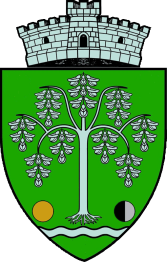 JUDEŢUL MUREŞPRIMĂRIA COMUNEI ACĂŢARIAcăţari  , nr. 214, judetul  Mures, 547005Tel/Fax: 0040-265 333112, 0040-265 333298; e-mail: robert@acatari.ro ; acatari@cjmures.rowww.acatari.roPROGRAM BOGAT ŞI DE CALITATE LA ZILELE COMUNEI ACĂŢARI DIN ACEST ANPrimăria comunei Acăţari, Consiliul Local şi Asociaţia Prosperitate Rază de Soare va organiza şi în acest an tradiţionalul festival Zilele Comunei AcăţariÎn perioada 15-17 august, îi aşteptăm pe oaspeţii noştrii şi participanţii cu programe de calitate şi numeroare oportunităţi de recreere. Vor participa delegaţii din localităţile înfrăţite, oficialităţi judeţene şi naţionale.Deschiderea festivă va avea loc în data de 15 august la primărie, unde se vor decerna diplome şi alte distincţii.Punctul culminant al festivităţii va fi preluarea unei ambulanţe complet echipate, donaţie a localităţii belgiene Kasterlee.La eveniment vor avea loc manifestări culturale, sportive, parada auto-moto, informări şi prezentări ale poliţiei locale, serviciului voluntar de pompieri şi situaţii de urgenţă, voluntarilor.În acest an, festivalul Peninsula din Targu Mureş nu se va organiza. Dar nu există motive de tristeţe, fiindcă în această frumoasă localitate de pe Valea Nirajului vom organiza prima întâlnire rock-moto din Acăţari. Am dori ca iubitorii festivalului Peninsula să petreacă sfârşitul de săptămână la noi, pentru ei asigurăm locuri de campare, cu infrastructura necesară.Sâmbăta şi duminica evenimentele se vor desfăura în cadrul Centrului de recreere şi sport, unde vor avea loc tîrguri, prezentări de produse locale, evenimente culturale, sportive, concerte şi focul de artificii.O altă atracţie a evenimentului va fi concursul de frumuseţe tradiţional. Deoarece în ultimii ani s-au înscris nu numai tinere de pe Valea Nirajului, în acest an datorită poziţiei centrale geografice a comunei, concursul va fi organizat la nivel judeţean sub denumirea de Frumoasa Mureşului, în paralel crescând şi valoarea premiilor.Aşteptăm înscrierea producătorilor locali, meşteşugarilor, unităţilor de alimentaţie publică în vederea rezervării spaţiilor.Vom reveni cu programul detaliat al evenimentului.Relaţii suplimentare la Kocsis Robert 0744 509168 şi Toth Zsuzsanna, 0740 186006.